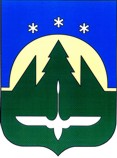 Городской округ  Ханты-МансийскХанты-Мансийского автономного округа – ЮгрыАдминистрация города Ханты-МансийскаУПРАВЛЕНИЕ ЭКОНОМИЧЕСКОГО РАЗВИТИЯ И ИНВЕСТИЦИЙАДМИНИСТРАЦИЯ ГОРОДА ХАНТЫ-МАНСИЙСКАДзержинского ул., д.6, г. Ханты-Мансийск, Ханты-Мансийский автономный округ – Югра, 628012Тел/факс (3467) 352-321, 352-464. E-mail: ekonomika@admhmansy.ruПояснительная запискак проекту постановления Администрации города Ханты-Мансийска «О внесении изменений в постановление Администрации города Ханты-Мансийска от 30.12.2015 №1514 «О муниципальной программе «Развитие отдельных секторов экономики города Ханты-Мансийска»Проект постановления Администрации города Ханты-Мансийска 
«О внесении изменений в постановление Администрации города 
Ханты-Мансийска от 30.12.2015 №1514 «О муниципальной программе «Развитие отдельных секторов экономики города Ханты-Мансийска» (далее – Проект) разработан управлением экономического развития и инвестиций Администрации города Ханты-Мансийска в связи с необходимостью корректировки плановых значений целевых показателей на 2021 год. Проектом предлагается:Откорректировать целевые показатели:- «Заготовка продукции дикоросов, тонн» (28,3 тонны заменяется на 0 тонн);- «Производство продукции глубокой переработки дикоросов, тонн» (6,3 тонны заменяется на 0 тонн).Достижение плановых значений показателей невозможно, так как фактические значения определяются на основании отчетов, представленных получателями субсидии (в 2021 году субсидия не выплачивалась в связи с отсутствием заявлений).В целях реализации бюджетных инвестиций в объекты капитального строительства рыбохозяйственного комплекса предлагается:Дополнить строку 2.4. таблицы 2 «Распределение финансовых ресурсов муниципальной программы» исполнителем «Департамент муниципальной собственности».Строку 2.4. «Развитие рыбохозяйственного комплекса» таблицы приложения 2 «Направления мероприятий муниципальной программы» дополнить направлением «Бюджетные инвестиции в объекты капитального строительства» и определить механизм через приложение 12 «Порядок принятия решений о предоставлении бюджетных инвестиций в объекты капитального строительства».Внести дополнения в пункты 1 и 3 приложения 12 «Порядок принятия решений о предоставлении бюджетных инвестиций в объекты капитального строительства», дополнив словами «переработки и консервирования рыбы». А также уточнив в пункте 3 условие реорганизации предприятий (дополнено - за исключением реорганизации в форме присоединения к юридическому лицу, являющемуся получателем инвестиций, другого юридического лица). Проект размещен на Официальном информационном портале органов местного самоуправления города Ханты-Мансийска в сети Интернет (www.admhmansy.ru) и на официальном сайте информации о подготовке органами исполнительной власти Ханты-Мансийского автономного округа – Югры проектов нормативных правовых актов и результатах их общественного обсуждения (www.regulation.admhmao.ru). Внесение изменений не повлечет за собой дополнительных расходов из бюджета города Ханты-Мансийска.Утверждение и издание настоящего проекта не потребует признания утратившими силу, внесения изменений, дополнений в иные муниципальные правовые акты.Начальник управленияэкономического развития и инвестиций                                             М.П.СигаревИсполнитель: Абазовик Е.Г.,352-321, доб.431